TIMETABLE FOR FIRST SEMESTER M TECH (TEXTILE ENGINEERING) FOR THE SESSION 2023-2024W.E.F.11-09-2023ROOM NO.  DIGITAL CLASSROOMCOPY TO COLLEGE NOTICE BOARD/ PRINCIPAL/ ALL HODs/ PIC, TRANSPORT/ PIC, ACADEMIC/ ALL HOSTEL NOTICE BOARD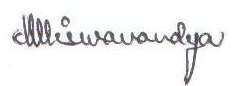                      PIC, TIME TABLEDAY/TIME9 AM – 10 AM10 AM -11 AM11 AM-12 PM12 Pm – 1 PM1 PM – 2 PM2 PM – 3 PM3 PM- 4 PM4 PM – 5 PMMONDAYMME (A1-507)DAEAYFMSMMEBREAKRM & IPR (C-203)RM & IPR (C-203)TUESDAYDAEBREAKEvaluation of Textile Material Lab (BPDEvaluation of Textile Material Lab (BPDEvaluation of Textile Material Lab (BPDWEDNESDAYMME (A2-502)AYFMSMMEBREAKDMTTTHURSDAYERPW(C-205)ERPW(C-205)MME (C-205)DAEBREAKComputer-Aided Design (CAD) In Textile (SM)Computer-Aided Design (CAD) In Textile (SM)Computer-Aided Design (CAD) In Textile (SM)FRIDAYDMTTAYFMSBREAKDMTTSATURDAYREMEDIAL CLASSES, STUDENT MENTORING, INDUSTRIAL VISITS ETC. ON 1ST AND 3RD SATURDAYS OF EVERY MONTHREMEDIAL CLASSES, STUDENT MENTORING, INDUSTRIAL VISITS ETC. ON 1ST AND 3RD SATURDAYS OF EVERY MONTHREMEDIAL CLASSES, STUDENT MENTORING, INDUSTRIAL VISITS ETC. ON 1ST AND 3RD SATURDAYS OF EVERY MONTHREMEDIAL CLASSES, STUDENT MENTORING, INDUSTRIAL VISITS ETC. ON 1ST AND 3RD SATURDAYS OF EVERY MONTHREMEDIAL CLASSES, STUDENT MENTORING, INDUSTRIAL VISITS ETC. ON 1ST AND 3RD SATURDAYS OF EVERY MONTHREMEDIAL CLASSES, STUDENT MENTORING, INDUSTRIAL VISITS ETC. ON 1ST AND 3RD SATURDAYS OF EVERY MONTHREMEDIAL CLASSES, STUDENT MENTORING, INDUSTRIAL VISITS ETC. ON 1ST AND 3RD SATURDAYS OF EVERY MONTHREMEDIAL CLASSES, STUDENT MENTORING, INDUSTRIAL VISITS ETC. ON 1ST AND 3RD SATURDAYS OF EVERY MONTHMME: Mathematical Methods In Engineering (Mathematics and Humanities Dept)MME: Mathematical Methods In Engineering (Mathematics and Humanities Dept)DMTT: Design and Manufacturing of Technical Textile (AKD)AYFMS: Advance Yarn and Fabric Manufacturing System (PKR & BPD)AYFMS: Advance Yarn and Fabric Manufacturing System (PKR & BPD)Evaluation of Textile Material Lab (BPDPE1: Design and Analysis of Experiments (Mathematics and Humanities Dept)                                               PE1: Design and Analysis of Experiments (Mathematics and Humanities Dept)                                               Computer-Aided Design (CAD) In Textile (SM)RM & IPR: Research Methodology & IPR (Mathematics and Humanities Dept)AUDIT-I: English for Research Paper Writing (ERPW)